СЭМД Протокол инструментального исследованияДанный СЭМД формируется автоматически после формирования направления и ввода заключения по сервису ОДИИ.Кратко по шагам:Входим в блок “Население” под врачем, который делает заключения по ОДИИ;Находим нужного пациента и нажимаем кнопку ОДИИ;Добавляем новое направление – нажав на “Молния”;Заполняем полностью направление и заключение;Переходим в блок “Население” и нажимаем на кнопку “Подписание данных”;Нажимаем на кнопку “Подписать все”;Давайте теперь рассмотрим на примере.Первым шагом входим в блок “Население” и находим нужного нам пациента. Далее нажимаем кнопку – ОДИИ (рис.1)(рис.1)Далее переходим к вводу нового направления (рис.2).  Прошу обратить внимание на наличие СНИЛС пациента, без него СЭМД не уйдет. Обратите внимание в нашем примере мы специально выбрали пациента, у которого есть проблема – у него не было ранее СНИЛСа и подсистема ОДИИ.РЕГИЗ видит отличия между МИС и своей базой. В данном случае необходимо нажать кнопку – “Обновить данные о пациенте в РЕГИЗ”(рис.2)После обновления данных все параметры совпадают и мы можем приступить к вводу направления – (рис.3)(рис.3)Перейдя на экран ввода направления необходимо заполнить ВСЕ строки. Так же необходимо описать результат обследования и заключение – (рис.4). Когда все будет заполнено – нажимаем еще раз кнопку “Молния” и система отправляет эти данные в РЕГИЗ (рис.5)(рис.4)(рис.5)Работа с шаблонамиНачиная с версии системы 5.041 добавлена возможность каждому пользователю для себя создавать шаблоны ведения направлений, для ускорения работы с сервисом ОДИИ (рис.6)
(рис.6)Открывая новое направление сотрудник вначале заполняет все поля теми значениями, которые планируется добавить в шаблон. В шаблон допустимо добавить как несколько параметров (заполните только их) или все параметры, в том числе заключение и описание. Когда на экране все параметры внесены, нажимая кнопку -		откроется диалоговое окно для указания под каким именем необходимо данный шаблон сохранить.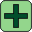 
(рис.7)
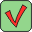 По кнопке -		откроется список ВСЕХ шаблонов данного сотрудника. В этом списке нажимая на строку – будет перенесен шаблон. Если необходимо, то данный шаблон можно удалить.
(рис.8)Подписание документаПосле этого врачу необходимо вернуться в блок “Население” и нажать кнопку “Подписание данных” - 	(рис.6)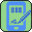 (рис.6)Далее нажимаем на кнопку “Подписать все” и дожидаемся появления сообщения, что все документы подписаны.На этом работа с данным пациентом закончена.Работа со справочникамиДля корректной работы блока ОДИИ необходимо первоначально заполнить, а далее поддерживать в актуальном состоянии следующие справочники: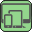 Устройства. В этом справочнике необходимо заполнить все аппараты, работающие в ЛПУ, на которых могут производиться исследования. Аппараты вносятся по шаблону. После внесения, они будут автоматически переданы в сервис ОДИИ.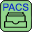 Список PACS серверов, имеющийся в ЛПУ. Данный функционал находится в стадии донастройки и на текущий момент в участии формирования направлений, заключений и СЭМД – не используется.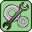 Справочник врачей. В нем указываются все врачи, принимающие участие в работе сервиса ОДИИ. При регистрации врача информация о нем будет автоматически передана в сервис ОДИИ.Обратите внимание, если врач меняет должность или специальность, необходимо удалить текущего врача из списка и внести нового. Изменение должность в МИС не приведет к обновлению данного врача в сервисе ОДИИ.Если в ЛПУ работа с данным блоком только начинается, то список врачей можно не вносить с самого начала, а воспользоваться функцией импортирования списка врачей из МИС. Это возможно по кнопке 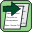 